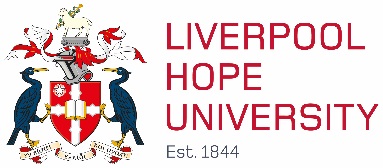 Staff Parking Permit Cancellation Notice(PLEASE COMPLETE IN FULL) Employee Payroll No: ..................................................................Name: ………………………………………………………………………………………Faculty/Department: ...................................................................Contact Telephone No: …………………………....................................Vehicle Reg No: ………………………………………………………	Make: ………………………………………………….Colour: ……………………………………………………………………         Model: …………………………………………………Car Park Permit Number: ……………………………………………………………………Reason for cancellation: ……………………………………………………………………………………………………………………………………………………………………………………………………………………………………………………………………………………………………………………………………………………………………………………………………………………………………………………………………………………… I hereby authorise the cancellation of car parking fees deducted from my salary. The final salary deduction will take place the following month of the cancellation date.  Part-month deductions are not possible.I wish to cancel my parking permit from the following date: ……………………......................................................I understand that from the above date, if I park a vehicle on University property without a permit, my vehicle may receive a Parking Charge Notice (PCN).Signature: ................................................................................................. Date: ...............................................Completed forms should be forwarded to the Payroll Department together with PARKING PERMIT._______________________________________________________________________________________Office Use OnlyOnline Store Administrator  informed    …………….			DateActioned by Payroll     			..…………				Date